                                                                                                      Załącznik  nr 9 do siwz. Znak: IZ.271.1.2018ZOBOWIĄZANIE DO UDOSTĘPNIENIA ZASOBÓWDziałając na podstawie art. 22a ust. 2 ustawy z 29 stycznia 2004 r. Prawo zamówień publicznych  (Dz.   U. z 2017 r., poz. 1579) oświadczamy, iż zobowiązujemy się do oddania Wykonawcy, do dyspozycji niezbędnych zasobów w zakresie:zdolnościach technicznych lub zawodowych*zdolności finansowej lub ekonomicznej*na okres korzystania z nich przy wykonywaniu przedmiotowego zamówienia.Wyżej wskazane zasoby udostępnimy:……………………………………………………………………………………………………………………………………………………………………………………………………………………..………………………………………………………………………………………………………………………………………………………………………………………………………………………………………………………………………………………………………………………………………………………………………(wskazać: zakres, sposób, warunki/charakter czy inne możliwości i podstawy takiego udostępnienia.)Ponadto informujemy, że będziemy / nie będziemy * brali udział/u * w realizacji zamówienia. data ........................................................................................................(podpis oraz pieczątki osób uprawnionych do                                                                                         			składania oświadczeń woli w imieniu Wykonawcy)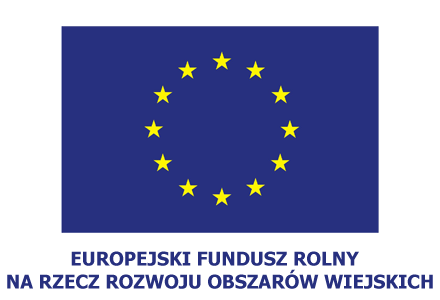 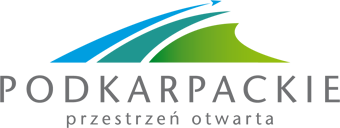 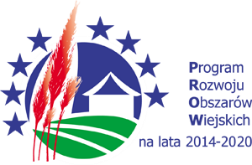      Pieczęć wykonawcy